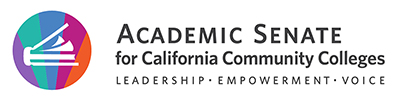 Legislative and Advocacy CommitteeMarch 1, 20223:30 pm-4:30 pmhttps://lrccd.zoom.us/j/94605147137Meeting ID: 946 0514 7137One tap mobile+16699006833,,94605147137# US (San Jose)+1 669 900 6833 US (San Jose)MinutesMembers Present: Ginni May (chair), Christopher Howerton (2nd), Kathleen Bruce, Ric Epps, Maria Figueroa, Jeffrey Hernandez, June Yang Liaisons: Jasmine Prasad (SSCCC), Sarah Thompson (FACCC)Guests: Meeting Started at 3:32pmMinutes taken by Christopher HowertonApproval of Agenda – consensusApproval of minutes: done via emailAnnouncements: The chair reminded the committee about the following upcoming webinars. The last webinar was recorded. Future sessions should be set up as “meetings” to allow participants to fully engage with the presenters.Legislative and Advocacy Webinars with FACCC – March 22, April 26, and May 24; 6:00 pm – 8:00 pmRostrum Articles The chair updated the committee that the following two Rostrum articles are included in the recent publication. The committee discussed how broad of a “call out” there is for faculty across our system to contribute to the Rostrum if they are not directly connected to an ASCCC committee. Published in February 2022 Rostrum: https://www.asccc.org/sites/default/files/2022-02/asccc_rostrum_2022_winter_220222_media.pdf Cultivating Faculty Diversity: Support for Peer Mentors and Tutors by the LACIncreasing Student Enrollment and Reducing Student Unit Accumulation: A Community College Paradox? by May and Brill-WynkoopNext Rostrum articles are due March 7, 2022.Liaison Newsletter was sent out January 31. Howerton on May will work on the next newsletter for liaisons. The hopeful timeline is to distribute this communication by the end of MarchAction confirmation: Legislation – The following two proposed resolutions have been forwarded to ASCCC Executive Committee for consideration of inclusion the resolution packet. Two resolutions: Support AB 1746 and Increase Cal Grant AwardsSupport Mental Health Funding and BillsThere will be no recommendations to the Executive Committee for Governor’s 2022-23 State Budget.Discussion: Spring Plenary Session – The chair shared preliminary information about the upcoming hybrid plenary session. Breakout Sessions – in progress, there will be a legislative breakout There will be a session dedicated to legislation. Committee members Jeff Hernandez, Ric Epps, June Yang, Kathleen Bruce, and Maria Figueroa (tentatively) expressed interest in joining the presentation.Elections – elections will be held during the spring plenary session. There will be live speeches by candidates. More information will be forthcoming from the Elections Chair.Discussion – Legislative and Advocacy Day 2022 – All of the LAC members participated in the event. The committee debriefed about the experience. Overall, the committee members had a positive experience and really valued the formal training session offered by FACCC membersRecap and future considerations Events and Important Dates The chair shared the following upcoming events with the committee and encouraged participation.Spring Plenary Session 2022, April 7-9, 2022 (Hybrid)Career and Noncredit Education Institute 2022, May 12-14 (Hybrid)Faculty Leadership Institute 2022, June 16-18 (Hybrid) – possible pre-session on June 15Future Meetings: Tuesdays, 3:30 pm - 5:00 pm: https://asccc.org/directory/legislative-and-advocacy-committee Future Agenda Items: Positions on bills/budget – committee members are asked to continue monitoring the list of identified bills. The chair will provide an updated Legislation report later in the week. During out next meeting will we have a deeper dive into the current status of various bills of consideration.Liaison LettersThe committee will have an update on the prepared responses to Lizette Navarette regarding plans to address Resolution F20	20.01	The Role of Student Employees in Advancing Faculty Diversification, Jeffrey Hernandez, June Yang, and Ric Epps will work on a draft that will be shared with the committee in April.Adjourn – The meeting adjourned at 4:31pmStatus of Previous Action ItemsIn Progress (include details about pending items such as resolutions, papers, Rostrums, etc.)Completed (include a list of those items that have been completed as a way to build the end of year report). November Letter for ASCCC Legislative LiaisonsResolution 4.01 F21 Transfer Pathway Guarantees – approved by delegates at 2022 Fall Plenary SessionJanuary Letter for ASCCC Legislative LiaisonsRostrum article addressing Resolution F20 20.01The Role of Student Employees in Advancing Faculty Diversification – by the LAC, submitted: Cultivating Faculty Diversity: Support for Peer Mentors and Tutors Legislative and Advocacy DayRostrum Article on Increasing Student Enrollment and Reducing Student Unit Accumulation: A Community College Paradox? by May and Brill-WynkoopCommittee Priorities – Tracking Resolutions and other AssignmentsF20	20.01	The Role of Student Employees in Advancing Faculty DiversificationIn ProgressF21	03.03	Support Mental Health Awareness and Trauma Informed Teaching and LearningBrought to LAC 2-15-2022